Dovolte, abychom vám jako každoročně přinesli tříkrálové požehnání do vašich domovů a společně tak podpořili dlouholetou tradici, která pomáhá potřebným.Z Tříkrálové sbírky 2023 chceme podpořit:osoby v krizové situaci na území okresu Český Krumlovzajišťování humanitární pomocispolufinancování sociálních služeb Charity KapliceV Malontech a okolí vás koledníci navštíví dne 7. a 8. 1. 2023, přispět můžete také do zapečetěné pokladničky, která je připravena ve vaší prodejně potravin COOP TUTY a Poště Partner.Finanční dar lze zaslat také bankovním převodem nebo online: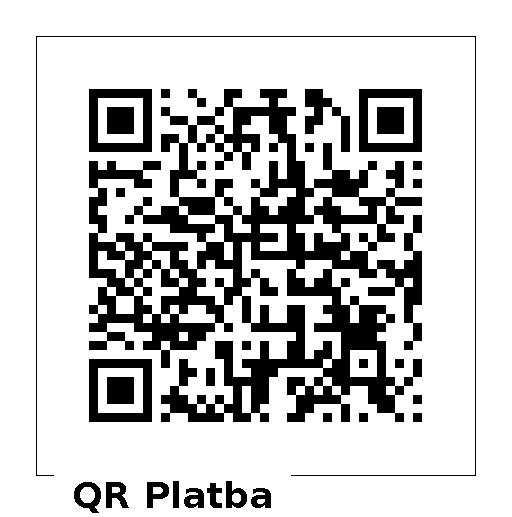 Tříkrálový sbírkový účet:66008822/0800Variabilní symbol:777920108ONLINE koleda na www. trikralovasbirka.czDěkujeme vám za účast na Tříkrálové sbírce a milé přijetí našich koledníků.